ПОРТФОЛИО ВЫПУСКНИКА ФАКУЛЬТЕТА ТОВІ. Общие сведения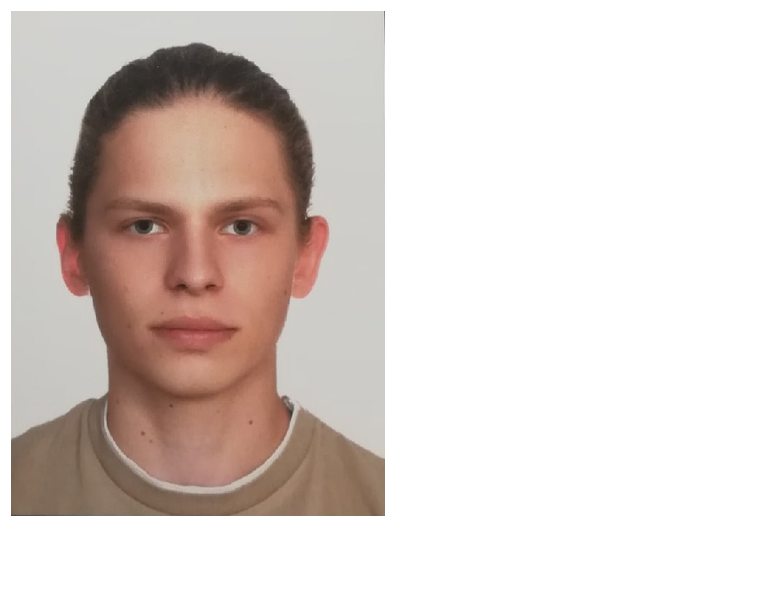 ІІ. Результаты обученияІІІ. СамопрезентацияФамилия, имя, отчество   Козловский Алексей АлександровичДата рождения/гражданство22.02.2001/ Республика БеларусьФакультетТОВСпециальностьХТОМСемейное положениеНе женатМесто жительства (указать область, район, населенный пункт)г. ВитебскE-mailantipod305@gmail.comСоциальные сети (ID)*vk.com/lkukushlМоб.телефон/Skype*+375333053570 (МТС)Основные дисциплины по специальности, изучаемые в БГТУДисциплины курсового проектирования1. Химия и технология основного органического и нефтехимического синтеза.2. Химическая технология исходных веществ для органического синтеза.3. Теория химико-технологических процессов органического синтеза.4. Процессы и аппараты химической технологии.5. Общая химическая технология.6. Моделирование и оптимизация химико-технологических процессов.7. Оборудование и основы проектирования предприятий органического синтеза.8. Химия и технология переработки нефти и газа.9. Химия и технология смазочных материалов.1. Прикладная механика.2. Процессы и аппараты химической технологии3. Организация производства и основы управления предприятия4. Химия и технология основного органического и нефтехимического синтеза5. Оборудование и основы проектирования предприятий органического синтезаСредний балл по дисциплинам специальности5,5Места прохождения практикиОАО «Мозырский НПЗ»ОАО ”Нафтан”Владение иностранными языками (подчеркнуть необходимое, указать язык); наличие международных сертификатов, подтверждающих знание языка: ТОЕFL, FСЕ/САЕ/СРЕ, ВЕС и т.д.1. начальный;2. элементарный; 3. средний(английский);4. продвинутый;5. свободное владение.Дополнительное образование (курсы, семинары, стажировки, владение специализированными компьютерными программами и др.)Владение специализированными компьютерными программами:-KOMPAS 3D;-офисный пакет приложений Microsoft Office;Базовое владение: -UniSim Design 450;-AUTOCAD;Жизненные планы, хобби и сфера деятельности, в которой планирую реализоватьсяВ будущем планирую работать в области нефтепереработки нефтехимии, стать востребованным высококвалифицированным специалистом, владеть в совершенстве английским языком. Желаемое место работы (область/город/предприятие и др.)г. Минск; г. Новополоцк